                                                                                                                                                                                                        О Т К Р Ы Т О Е    А К Ц И О Н Е Р Н О Е     О Б Щ Е С Т В О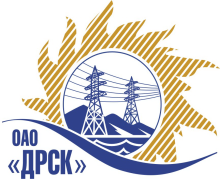 		Протокол выбора победителягород  Благовещенск, ул. Шевченко, 28ПРЕДМЕТ ЗАКУПКИ:Открытый запрос предложений на право заключения Договора на поставку продукции «Сцепная арматура» для нужд филиалов ОАО «ДРСК» «Амурские электрические сети», «Приморские электрические сети»  (закупка № 476 раздела 1.2). Плановая стоимость: 1 015 977.00 рублей без  учета НДС.ПРИСУТСТВОВАЛИ:	На заседании присутствовали 7 членов Закупочной комиссии 2 уровня. ВОПРОСЫ, ВЫНОСИМЫЕ НА РАССМОТРЕНИЕ ЗАКУПОЧНОЙ КОМИССИИ: О признании предложений соответствующими условиям закупки.О признании предложений несоответствующими условиям закупки.3. О предварительной ранжировке предложений.4. О проведении переторжки.5. Выбор победителя.ВОПРОС 1 «О признании предложений соответствующими условиям закупки»ОТМЕТИЛИ:Предложения ООО "ТЭМЗ" г. Тула, ЗАО "ЮИК" г. Южноуральск, ООО "Джи Ай Джи" г. Екатеринбург  признаются удовлетворяющим по существу условиям закупки. Предлагается принять данные предложения к дальнейшему рассмотрению.ВОПРОС 2 «О признании предложений несоответствующими условиям закупки»ОТМЕТИЛИ:Предложение ООО "Энергия-ДВ" г. Хабаровск предлагается отклонить от дальнейшего рассмотрения, т.к. в заявке участника отсутствует дилерское соглашение с заводом-производителем продукции, что не соответствует п. 3.1 ТЗ..ВОПРОС 3 «О предварительной ранжировке предложений»ОТМЕТИЛИ:В соответствии с требованиями и условиями, предусмотренными извещением о закупке и Закупочной документацией, предлагается предварительно ранжировать предложения следующим образом: ВОПРОС 4 «О проведении переторжки»ОТМЕТИЛИ:Учитывая результаты экспертизы предложений Участников закупки, Закупочная комиссия полагает не целесообразным проведение переторжки.ВОПРОС 5 «Выбор победителя»ОТМЕТИЛИ:На основании вышеприведенной ранжировки предложений предлагается признать Победителем Участника, занявшего первое место, а именно: ООО "ТЭМЗ" г. Тула (300045, Тульская обл., г. Тула, Новомосковское ш., 38), предложение на поставку продукции  «Сцепная арматура» для нужд филиалов ОАО «ДРСК» «Амурские электрические сети», «Приморские электрические сети» на следующих условиях: Цена: 318 341,00 руб. (Цена без НДС). (375 642,38 руб. с учетом НДС). Срок поставки: до 15.06.2013г. Условия оплаты: до 15.07.2013г. Гарантийный срок: 48 месяцев с момента ввода в эксплуатацию.РЕШИЛИ:1. Признать предложения ООО "ТЭМЗ" г. Тула, ЗАО "ЮИК" г. Южноуральск, ООО "Джи Ай Джи" г. Екатеринбург соответствующими условиям закупки.2. Предложение ООО "Энергия-ДВ" г. Хабаровск отклонить от дальнейшего рассмотрения.3.  Утвердить ранжировку предложений:1 место: ООО "ТЭМЗ" г. Тула;2 место: ЗАО "ЮИК" г. Южноуральск;3 место: ООО "Джи Ай Джи" г. Екатеринбург.4. Процедуру переторжки не проводить.5. Признать Победителем ООО "ТЭМЗ" г. Тула (300045, Тульская обл., г. Тула, Новомосковское ш., 38), предложение на поставку продукции  «Сцепная арматура» для нужд филиалов ОАО «ДРСК» «Амурские электрические сети», «Приморские электрические сети» на следующих условиях: Цена: 318 341,00 руб. (Цена без НДС). (375 642,38 руб. с учетом НДС). Срок поставки: до 15.06.2013г. Условия оплаты: до 15.07.2013г. Гарантийный срок: 48 месяцев с момента ввода в эксплуатацию.ДАЛЬНЕВОСТОЧНАЯ РАСПРЕДЕЛИТЕЛЬНАЯ СЕТЕВАЯ КОМПАНИЯУл.Шевченко, 28,   г.Благовещенск,  675000,     РоссияТел: (4162) 397-359; Тел/факс (4162) 397-200, 397-436Телетайп    154147 «МАРС»;         E-mail: doc@drsk.ruОКПО 78900638,    ОГРН  1052800111308,   ИНН/КПП  2801108200/280150001№           242-МР                  «     » мая 2013 года№Наименование участника и его адресПредмет и общая цена заявки на участие в запросе предложений 1ООО "ТЭМЗ" (300045, Тульская обл., г. Тула, Новомосковское ш., 38)Цена: 318 341,00 руб. (Цена без НДС)(375 642,38 руб. с учетом НДС)Срок поставки: до 15.06.2013г.Условия оплаты: до 15.07.2013г.Гарантийный срок: 48 месяцев с момента ввода в эксплуатацию.2ЗАО "ЮИК" (457040 Россия, Челябинская область, г. Южноуральск, ул. Заводская, 3)Цена: 325 621,25 руб. (Цена без НДС)(384 233,07 руб. с учетом НДС)Срок поставки: до 15.06.2013г.Условия оплат: в течение 30 календарных дней с момента получения продукции на склад Грузополучателя.Гарантийный срок: 36 месяцев с момента ввода в эксплуатацию.3ООО "Джи Ай Джи" (Свердловская область, г. Екатеринбург, ул. Хохрякова, 98)Цена: 364 326,14 руб. (Цена без НДС)(429 904,85 руб. с учетом НДС)Срок поставки: до 15.06.2013г.Условия оплаты: до 15.07.2013г.Гарантийный срок: 12 месяцев согласно ТУ производителей.Ответственный секретарь Закупочной комиссии: Моторина О.А. «___»______2013 г._______________________________Технический секретарь Закупочной комиссии: Курганов К.В.  «___»______2013 г._______________________________